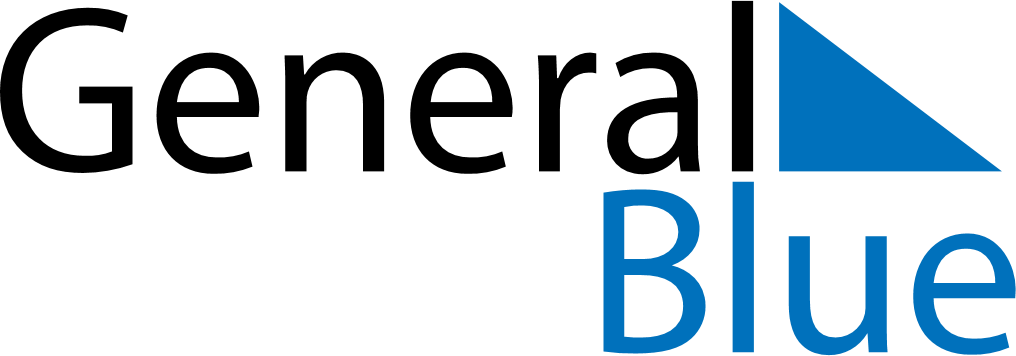 December 2024December 2024December 2024December 2024December 2024December 2024Mukono, UgandaMukono, UgandaMukono, UgandaMukono, UgandaMukono, UgandaMukono, UgandaSunday Monday Tuesday Wednesday Thursday Friday Saturday 1 2 3 4 5 6 7 Sunrise: 6:34 AM Sunset: 6:41 PM Daylight: 12 hours and 6 minutes. Sunrise: 6:35 AM Sunset: 6:41 PM Daylight: 12 hours and 6 minutes. Sunrise: 6:35 AM Sunset: 6:41 PM Daylight: 12 hours and 6 minutes. Sunrise: 6:36 AM Sunset: 6:42 PM Daylight: 12 hours and 6 minutes. Sunrise: 6:36 AM Sunset: 6:42 PM Daylight: 12 hours and 6 minutes. Sunrise: 6:36 AM Sunset: 6:43 PM Daylight: 12 hours and 6 minutes. Sunrise: 6:37 AM Sunset: 6:43 PM Daylight: 12 hours and 6 minutes. 8 9 10 11 12 13 14 Sunrise: 6:37 AM Sunset: 6:43 PM Daylight: 12 hours and 6 minutes. Sunrise: 6:38 AM Sunset: 6:44 PM Daylight: 12 hours and 6 minutes. Sunrise: 6:38 AM Sunset: 6:44 PM Daylight: 12 hours and 6 minutes. Sunrise: 6:39 AM Sunset: 6:45 PM Daylight: 12 hours and 6 minutes. Sunrise: 6:39 AM Sunset: 6:45 PM Daylight: 12 hours and 6 minutes. Sunrise: 6:40 AM Sunset: 6:46 PM Daylight: 12 hours and 6 minutes. Sunrise: 6:40 AM Sunset: 6:46 PM Daylight: 12 hours and 6 minutes. 15 16 17 18 19 20 21 Sunrise: 6:41 AM Sunset: 6:47 PM Daylight: 12 hours and 6 minutes. Sunrise: 6:41 AM Sunset: 6:47 PM Daylight: 12 hours and 6 minutes. Sunrise: 6:42 AM Sunset: 6:48 PM Daylight: 12 hours and 6 minutes. Sunrise: 6:42 AM Sunset: 6:48 PM Daylight: 12 hours and 6 minutes. Sunrise: 6:43 AM Sunset: 6:49 PM Daylight: 12 hours and 6 minutes. Sunrise: 6:43 AM Sunset: 6:49 PM Daylight: 12 hours and 6 minutes. Sunrise: 6:44 AM Sunset: 6:50 PM Daylight: 12 hours and 6 minutes. 22 23 24 25 26 27 28 Sunrise: 6:44 AM Sunset: 6:50 PM Daylight: 12 hours and 6 minutes. Sunrise: 6:45 AM Sunset: 6:51 PM Daylight: 12 hours and 6 minutes. Sunrise: 6:45 AM Sunset: 6:51 PM Daylight: 12 hours and 6 minutes. Sunrise: 6:46 AM Sunset: 6:52 PM Daylight: 12 hours and 6 minutes. Sunrise: 6:46 AM Sunset: 6:52 PM Daylight: 12 hours and 6 minutes. Sunrise: 6:47 AM Sunset: 6:53 PM Daylight: 12 hours and 6 minutes. Sunrise: 6:47 AM Sunset: 6:53 PM Daylight: 12 hours and 6 minutes. 29 30 31 Sunrise: 6:47 AM Sunset: 6:54 PM Daylight: 12 hours and 6 minutes. Sunrise: 6:48 AM Sunset: 6:54 PM Daylight: 12 hours and 6 minutes. Sunrise: 6:48 AM Sunset: 6:54 PM Daylight: 12 hours and 6 minutes. 